Методическая разработка открытого занятия по информатике «Программирование на VBA в MS Еxcel»Интерактивный открытый урок по информатике предназначен для студентов первого курса. Этап обучения – изучение раздела «АЛГОРИТМИЗАЦИЯ И ПРОГРАММИРОВАНИЕ НА VBA В MS EXCEL», в котором изучаются основы программирования на VBA в MS Еxcel, основные определения, разработка и программирование задач различных алгоритмических конструкций. Представлено комбинированное занятие. Мотивация изучения данной темы обеспечивается за счет реализации определённых линейного алгоритма, использования критического мышления, использования различных видов заданий, привлечения дополнительного материала в виде докладов. Приоритетная цель на занятии - применение полученных знаний, отработка умений, составление программ на языке VBA.План урока(технологическая карта – форма планирования педагогического взаимодействия преподавателя и обучающихся)Сценарий урока1. Организационный этап.Приветствие, проверка присутствующих. Объявление темы и этапов урока.2. Опрос по ранее изученному материалу. Тема: «Использование логических функций при реализации несложного алгоритма».- Что такое отрицание, как обозначается?- Что такое дизъюнкция, как она обозначается?- Что такое конъюнкция, как обозначается?-Что такое логическая функция? (Логическая функция-это функция логических переменных, которая может принимать только два значения: 0 или 1. В свою очередь, сама логическая переменная (аргумент логической функции) тоже может принимать только два значения: 0 или 1. Логический элемент-это устройство, реализующее ту или иную логическую функцию.3. Актуализация знаний.При помощи логических функций «OR» и «AND» и «NOT» можно создать программный код, позволяющий осуществить работу информационной модели. Информационная модель-это совокупность информации, характеризующая существенные свойства и состояния объекта, процесса, явления, а также взаимосвязь с внешним миром.Об этом подробнее расскажет докладчик:4. Теоретическая часть.Доклад-презентация: «Типы информационных моделей» и «Что такое программирование на VBA».Доклад студенты конспектируют в тетрадь.5. Объяснение нового материала.Смотрим на экран. Открыли табличный процессор MS Excel.Нам необходимо создать формальную информационную модель светофора, используя логические функции.Настроим среду VBA. Поместим панель инструментов VBA на лист.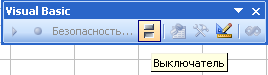 Рисунок-1(Вид - Параметры панелей инструментов –Visual Basic), смотреть рисунок-1Затем включаем пиктограмму «Элементов управления», смотреть рисунок-2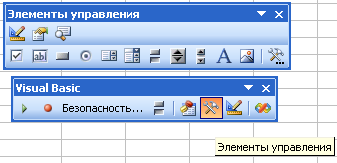 Рисунок-2И находим «Выключатель», смотреть рисунок-13. Для того чтобы создать программу необходимо, чтоб «Режим конструктора был выключен», смотреть рисунок-3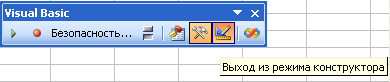 Рисунок-34. Помещаем «Выключатель» на Лист 1. Таких  элементов управления должно быть три.И меняем надписи и цвет «Выключателя», смотреть рисунок-4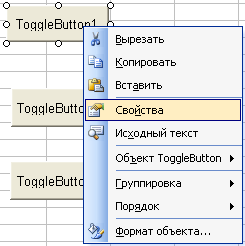 Выделяем «Выключатель» - Свойства – Появляется окно Свойств(Properties)/Рисунок-4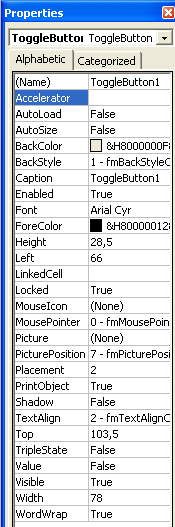 5. Выбираем свойство BackColor, смотреть рисунок-5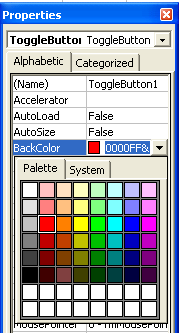 Рисунок-56. Помещаем авто-фигуры и заливаем их цветами светофора, смотреть рисунок-7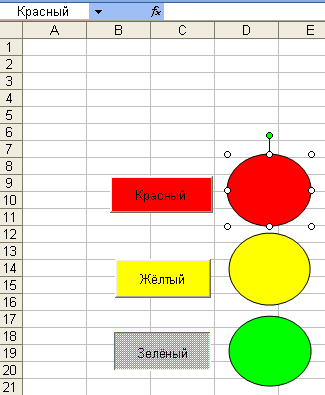 Рисунок-75.1. Меняем надпись, выбираем свойство Caption и пишем КРАСНЫЙ: смотреть рисунок-6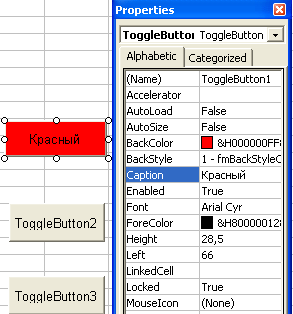 Рисунок-67. Нажимаем на «Выключатель» и прописываем программный код: смотреть рисунок-8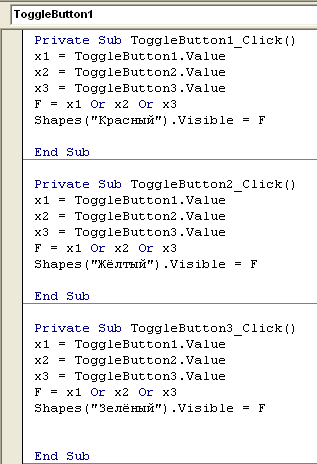 Рисунок-8Для того, чтобы проверить работает ли программа вам необходимо включить режим конструктора: 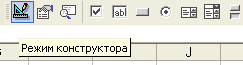 8. Вам предлагается сделать «Выключатель» для логической функции «NOT» или «AND».     8.1. Поместите на Лист2 «Выключатель», сделайте надпись «NOT».      8.2. Добавьте две авто-фигуры. Переименуйте их, смотреть рисунок-9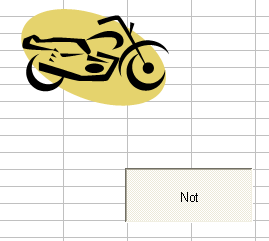                       Рисунок-9       8.3. Программный код прилагается: смотреть рисунок-10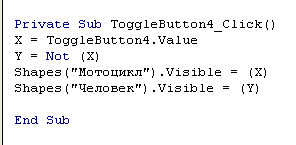                                Рисунок-109.1. Поместите на Лист3 «Выключатель», сделайте надпись «AND».    9.2. Добавьте три авто-фигуры. Переименуйте их..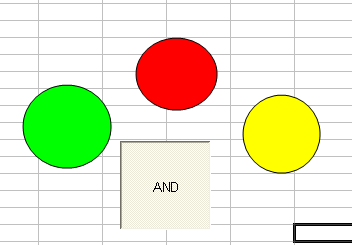 9.3. Программный код прилагается: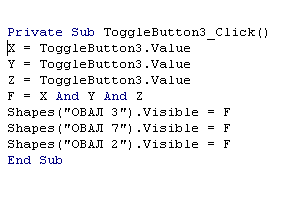 6. Демонстрация программного продукта, выполненного студентами за АРМ, проверка работы программы, оценивание работы. Один их студентов работает за АРМ преподавателя и выполняет работу, демонстрация работы транслируется на проекторе для экспертов.7. Подведение итогов занятия. Что узнали нового? Рефлексия.   Обучающимся предлагается пройти по ссылки через свои смартфоны. И в онлайн доске  O-whiteboard оставить свои комментарии про организацию занятия.8.Домашнее задание: На следующем уроке мы начинаем изучать тему: «Линейная программа в VBA».    Выполнить в электронном виде мини-газету (формат А4) по этой теме.Тема урока: Программирование на VBA в MS Еxcel.Тема урока: Программирование на VBA в MS Еxcel.Тема урока: Программирование на VBA в MS Еxcel.Тема урока: Программирование на VBA в MS Еxcel.Тема урока: Программирование на VBA в MS Еxcel.Тип урока: Рефлексия (комбинированный)  Тип урока: Рефлексия (комбинированный)  Тип урока: Рефлексия (комбинированный)  Тип урока: Рефлексия (комбинированный)  Тип урока: Рефлексия (комбинированный)  Дата урока: Информатика Преподаватель: Журова М.А.16.05.22 Группа 1тэ-10. 23.02.05 Эксплуатация транспортного электрооборудования и автоматики (по видам транспорта, за исключением водного)Дата урока: Информатика Преподаватель: Журова М.А.16.05.22 Группа 1тэ-10. 23.02.05 Эксплуатация транспортного электрооборудования и автоматики (по видам транспорта, за исключением водного)Дата урока: Информатика Преподаватель: Журова М.А.16.05.22 Группа 1тэ-10. 23.02.05 Эксплуатация транспортного электрооборудования и автоматики (по видам транспорта, за исключением водного)Дата урока: Информатика Преподаватель: Журова М.А.16.05.22 Группа 1тэ-10. 23.02.05 Эксплуатация транспортного электрооборудования и автоматики (по видам транспорта, за исключением водного)Дата урока: Информатика Преподаватель: Журова М.А.16.05.22 Группа 1тэ-10. 23.02.05 Эксплуатация транспортного электрооборудования и автоматики (по видам транспорта, за исключением водного)Методическая цель открытого урока: продемонстрировать возможность комбинированного применения элементов разных образовательных технологий, методов и приемов. Методическая цель открытого урока: продемонстрировать возможность комбинированного применения элементов разных образовательных технологий, методов и приемов. Методическая цель открытого урока: продемонстрировать возможность комбинированного применения элементов разных образовательных технологий, методов и приемов. Методическая цель открытого урока: продемонстрировать возможность комбинированного применения элементов разных образовательных технологий, методов и приемов. Методическая цель открытого урока: продемонстрировать возможность комбинированного применения элементов разных образовательных технологий, методов и приемов. Образовательные ресурсы:Информатика: учебник: рекомендовано ФГАУ «ФИРО» 6-е изд.,        Цветкова М.С., Хлобыстова И.Ю.	М: «Академия», 2020Информатика: учебник для студентов СПО	Е.В. Михеева, О.И. Титова     М.: «Академия», 2017.Презентации «Информационные модели», «Программирование на VBA»Проверка Д\З Задания для закрепления.  Образовательные ресурсы:Информатика: учебник: рекомендовано ФГАУ «ФИРО» 6-е изд.,        Цветкова М.С., Хлобыстова И.Ю.	М: «Академия», 2020Информатика: учебник для студентов СПО	Е.В. Михеева, О.И. Титова     М.: «Академия», 2017.Презентации «Информационные модели», «Программирование на VBA»Проверка Д\З Задания для закрепления.  Образовательные ресурсы:Информатика: учебник: рекомендовано ФГАУ «ФИРО» 6-е изд.,        Цветкова М.С., Хлобыстова И.Ю.	М: «Академия», 2020Информатика: учебник для студентов СПО	Е.В. Михеева, О.И. Титова     М.: «Академия», 2017.Презентации «Информационные модели», «Программирование на VBA»Проверка Д\З Задания для закрепления.  Образовательные ресурсы:Информатика: учебник: рекомендовано ФГАУ «ФИРО» 6-е изд.,        Цветкова М.С., Хлобыстова И.Ю.	М: «Академия», 2020Информатика: учебник для студентов СПО	Е.В. Михеева, О.И. Титова     М.: «Академия», 2017.Презентации «Информационные модели», «Программирование на VBA»Проверка Д\З Задания для закрепления.  Образовательные ресурсы:Информатика: учебник: рекомендовано ФГАУ «ФИРО» 6-е изд.,        Цветкова М.С., Хлобыстова И.Ю.	М: «Академия», 2020Информатика: учебник для студентов СПО	Е.В. Михеева, О.И. Титова     М.: «Академия», 2017.Презентации «Информационные модели», «Программирование на VBA»Проверка Д\З Задания для закрепления.  Вид используемых на уроке средств ИКТ:Компьютер, мультимедийный проектор.Вид используемых на уроке средств ИКТ:Компьютер, мультимедийный проектор.Вид используемых на уроке средств ИКТ:Компьютер, мультимедийный проектор.Вид используемых на уроке средств ИКТ:Компьютер, мультимедийный проектор.Вид используемых на уроке средств ИКТ:Компьютер, мультимедийный проектор.План урока:Организационный момент (приветствие, перекличка) (5мин.)Проверка домашнего задания (Опрос по ранее изученному материалу.) (10 мин.)Актуализация. (постановка проблемы с выводом цели урока) (5 мин).Изучение нового материала (50 мин)4.1. Теоретическая часть (доклад-презентация, оформление опорного конспекта)4.2. Практическая часть (работа с методическими указаниями на компьютере, программированное обучение.     5. Закрепление изученного материала (составление тематического кроссворда в M.Excel.     6.  Подведение итогов урока (рефлексия через он-лайн доску O-whiteboard) (3 мин)     7.  Домашнее задание (творческая работа) (2 мин)  План урока:Организационный момент (приветствие, перекличка) (5мин.)Проверка домашнего задания (Опрос по ранее изученному материалу.) (10 мин.)Актуализация. (постановка проблемы с выводом цели урока) (5 мин).Изучение нового материала (50 мин)4.1. Теоретическая часть (доклад-презентация, оформление опорного конспекта)4.2. Практическая часть (работа с методическими указаниями на компьютере, программированное обучение.     5. Закрепление изученного материала (составление тематического кроссворда в M.Excel.     6.  Подведение итогов урока (рефлексия через он-лайн доску O-whiteboard) (3 мин)     7.  Домашнее задание (творческая работа) (2 мин)  План урока:Организационный момент (приветствие, перекличка) (5мин.)Проверка домашнего задания (Опрос по ранее изученному материалу.) (10 мин.)Актуализация. (постановка проблемы с выводом цели урока) (5 мин).Изучение нового материала (50 мин)4.1. Теоретическая часть (доклад-презентация, оформление опорного конспекта)4.2. Практическая часть (работа с методическими указаниями на компьютере, программированное обучение.     5. Закрепление изученного материала (составление тематического кроссворда в M.Excel.     6.  Подведение итогов урока (рефлексия через он-лайн доску O-whiteboard) (3 мин)     7.  Домашнее задание (творческая работа) (2 мин)  План урока:Организационный момент (приветствие, перекличка) (5мин.)Проверка домашнего задания (Опрос по ранее изученному материалу.) (10 мин.)Актуализация. (постановка проблемы с выводом цели урока) (5 мин).Изучение нового материала (50 мин)4.1. Теоретическая часть (доклад-презентация, оформление опорного конспекта)4.2. Практическая часть (работа с методическими указаниями на компьютере, программированное обучение.     5. Закрепление изученного материала (составление тематического кроссворда в M.Excel.     6.  Подведение итогов урока (рефлексия через он-лайн доску O-whiteboard) (3 мин)     7.  Домашнее задание (творческая работа) (2 мин)  План урока:Организационный момент (приветствие, перекличка) (5мин.)Проверка домашнего задания (Опрос по ранее изученному материалу.) (10 мин.)Актуализация. (постановка проблемы с выводом цели урока) (5 мин).Изучение нового материала (50 мин)4.1. Теоретическая часть (доклад-презентация, оформление опорного конспекта)4.2. Практическая часть (работа с методическими указаниями на компьютере, программированное обучение.     5. Закрепление изученного материала (составление тематического кроссворда в M.Excel.     6.  Подведение итогов урока (рефлексия через он-лайн доску O-whiteboard) (3 мин)     7.  Домашнее задание (творческая работа) (2 мин)  Цели урока: Образовательные:-получить знания об информационных моделях и языке программирования среды VBA;-научить студентов создавать упрощённую компьютерную информационную модель, используя логические функции, табличный процессор MS Excel и элементы управления среды VBA.Развивающие:-развитие логического мышления, познавательных интересов, навыков работы с компьютером, самоконтроля, умения конспектировать;-развитие умений анализировать, сравнивать, выделять главное. делать выводы, устанавливать причинно- следственные связи, работать с интернет-источниками; -развивать умения осознанно использовать речевые средства для дискуссии и аргументации своей позицииВоспитательная:-воспитание информационной культуры студентов, внимательности, аккуратности, дисциплинированности, усидчивости.-формирование у обучающихся умений применять, анализировать, преобразовывать информационные модели реальных объектов и процессов, используя при этом ИКТ;-формирование познавательного интереса;-формирование ответственного отношения к учению; -воспитание бережного отношения к АРМ; Цели урока: Образовательные:-получить знания об информационных моделях и языке программирования среды VBA;-научить студентов создавать упрощённую компьютерную информационную модель, используя логические функции, табличный процессор MS Excel и элементы управления среды VBA.Развивающие:-развитие логического мышления, познавательных интересов, навыков работы с компьютером, самоконтроля, умения конспектировать;-развитие умений анализировать, сравнивать, выделять главное. делать выводы, устанавливать причинно- следственные связи, работать с интернет-источниками; -развивать умения осознанно использовать речевые средства для дискуссии и аргументации своей позицииВоспитательная:-воспитание информационной культуры студентов, внимательности, аккуратности, дисциплинированности, усидчивости.-формирование у обучающихся умений применять, анализировать, преобразовывать информационные модели реальных объектов и процессов, используя при этом ИКТ;-формирование познавательного интереса;-формирование ответственного отношения к учению; -воспитание бережного отношения к АРМ; Цели урока: Образовательные:-получить знания об информационных моделях и языке программирования среды VBA;-научить студентов создавать упрощённую компьютерную информационную модель, используя логические функции, табличный процессор MS Excel и элементы управления среды VBA.Развивающие:-развитие логического мышления, познавательных интересов, навыков работы с компьютером, самоконтроля, умения конспектировать;-развитие умений анализировать, сравнивать, выделять главное. делать выводы, устанавливать причинно- следственные связи, работать с интернет-источниками; -развивать умения осознанно использовать речевые средства для дискуссии и аргументации своей позицииВоспитательная:-воспитание информационной культуры студентов, внимательности, аккуратности, дисциплинированности, усидчивости.-формирование у обучающихся умений применять, анализировать, преобразовывать информационные модели реальных объектов и процессов, используя при этом ИКТ;-формирование познавательного интереса;-формирование ответственного отношения к учению; -воспитание бережного отношения к АРМ; Цели урока: Образовательные:-получить знания об информационных моделях и языке программирования среды VBA;-научить студентов создавать упрощённую компьютерную информационную модель, используя логические функции, табличный процессор MS Excel и элементы управления среды VBA.Развивающие:-развитие логического мышления, познавательных интересов, навыков работы с компьютером, самоконтроля, умения конспектировать;-развитие умений анализировать, сравнивать, выделять главное. делать выводы, устанавливать причинно- следственные связи, работать с интернет-источниками; -развивать умения осознанно использовать речевые средства для дискуссии и аргументации своей позицииВоспитательная:-воспитание информационной культуры студентов, внимательности, аккуратности, дисциплинированности, усидчивости.-формирование у обучающихся умений применять, анализировать, преобразовывать информационные модели реальных объектов и процессов, используя при этом ИКТ;-формирование познавательного интереса;-формирование ответственного отношения к учению; -воспитание бережного отношения к АРМ; Цели урока: Образовательные:-получить знания об информационных моделях и языке программирования среды VBA;-научить студентов создавать упрощённую компьютерную информационную модель, используя логические функции, табличный процессор MS Excel и элементы управления среды VBA.Развивающие:-развитие логического мышления, познавательных интересов, навыков работы с компьютером, самоконтроля, умения конспектировать;-развитие умений анализировать, сравнивать, выделять главное. делать выводы, устанавливать причинно- следственные связи, работать с интернет-источниками; -развивать умения осознанно использовать речевые средства для дискуссии и аргументации своей позицииВоспитательная:-воспитание информационной культуры студентов, внимательности, аккуратности, дисциплинированности, усидчивости.-формирование у обучающихся умений применять, анализировать, преобразовывать информационные модели реальных объектов и процессов, используя при этом ИКТ;-формирование познавательного интереса;-формирование ответственного отношения к учению; -воспитание бережного отношения к АРМ; Формы и методы обучения Диалоговая форма (дискуссия, обсуждение), рассказ, работа с раздаточным материалом, элементы проблемного обучения, элементы технологии развития критического мышления, информационные технологии, цифровые технологии.Формы и методы обучения Диалоговая форма (дискуссия, обсуждение), рассказ, работа с раздаточным материалом, элементы проблемного обучения, элементы технологии развития критического мышления, информационные технологии, цифровые технологии.Формы и методы обучения Диалоговая форма (дискуссия, обсуждение), рассказ, работа с раздаточным материалом, элементы проблемного обучения, элементы технологии развития критического мышления, информационные технологии, цифровые технологии.Формы и методы обучения Диалоговая форма (дискуссия, обсуждение), рассказ, работа с раздаточным материалом, элементы проблемного обучения, элементы технологии развития критического мышления, информационные технологии, цифровые технологии.Формы и методы обучения Диалоговая форма (дискуссия, обсуждение), рассказ, работа с раздаточным материалом, элементы проблемного обучения, элементы технологии развития критического мышления, информационные технологии, цифровые технологии.Основные термины и понятия:Информационная модель, программирование VBA, логические функции, логические элементы.Основные термины и понятия:Информационная модель, программирование VBA, логические функции, логические элементы.Основные термины и понятия:Информационная модель, программирование VBA, логические функции, логические элементы.Основные термины и понятия:Информационная модель, программирование VBA, логические функции, логические элементы.Основные термины и понятия:Информационная модель, программирование VBA, логические функции, логические элементы.Планируемые образовательные результаты: Личностные: готовность и способность к самостоятельной и ответственной творческой деятельности с использованием информационно-коммуникационных технологий;умение выстраивать конструктивные взаимоотношения в командной работе по решению общих задач, в том числе с использованием современных средств сетевых коммуникаций;умение управлять своей познавательной деятельностью, проводить самооценку уровня собственного интеллектуального развития, в том числе с использованием современных электронных образовательных ресурсов; Предметные: сформированность представлений о компьютерно-математических моделях и необходимости анализа соответствия модели и моделируемого объекта (процесса);владение типовыми приемами написания программы на алгоритмическом языке для решения стандартной задачи с использованием основных кон-струкций языка программирования;владение компьютерными средствами представления и анализа данных в электронных таблицах;Метапредметные: использование различных информационных объектов, с которыми возникает необходимость сталкиваться в профессиональной сфере в изучении явлений и процессов;использование различных источников информации, в том числе электронных библиотек, умение критически оценивать и интерпретировать информацию, получаемую из различных источников, в том числе из сети Интернет;умение анализировать и представлять информацию, данную в электронных форматах на компьютере в различных видах;умение использовать средства информационно-коммуникационных технологий в решении когнитивных, коммуникативных и организационных задач с соблюдением требований эргономики, техники безопасности, гигиены, ресурсосбережения, правовых и этических норм, норм информационной безопасности;Планируемые образовательные результаты: Личностные: готовность и способность к самостоятельной и ответственной творческой деятельности с использованием информационно-коммуникационных технологий;умение выстраивать конструктивные взаимоотношения в командной работе по решению общих задач, в том числе с использованием современных средств сетевых коммуникаций;умение управлять своей познавательной деятельностью, проводить самооценку уровня собственного интеллектуального развития, в том числе с использованием современных электронных образовательных ресурсов; Предметные: сформированность представлений о компьютерно-математических моделях и необходимости анализа соответствия модели и моделируемого объекта (процесса);владение типовыми приемами написания программы на алгоритмическом языке для решения стандартной задачи с использованием основных кон-струкций языка программирования;владение компьютерными средствами представления и анализа данных в электронных таблицах;Метапредметные: использование различных информационных объектов, с которыми возникает необходимость сталкиваться в профессиональной сфере в изучении явлений и процессов;использование различных источников информации, в том числе электронных библиотек, умение критически оценивать и интерпретировать информацию, получаемую из различных источников, в том числе из сети Интернет;умение анализировать и представлять информацию, данную в электронных форматах на компьютере в различных видах;умение использовать средства информационно-коммуникационных технологий в решении когнитивных, коммуникативных и организационных задач с соблюдением требований эргономики, техники безопасности, гигиены, ресурсосбережения, правовых и этических норм, норм информационной безопасности;Планируемые образовательные результаты: Личностные: готовность и способность к самостоятельной и ответственной творческой деятельности с использованием информационно-коммуникационных технологий;умение выстраивать конструктивные взаимоотношения в командной работе по решению общих задач, в том числе с использованием современных средств сетевых коммуникаций;умение управлять своей познавательной деятельностью, проводить самооценку уровня собственного интеллектуального развития, в том числе с использованием современных электронных образовательных ресурсов; Предметные: сформированность представлений о компьютерно-математических моделях и необходимости анализа соответствия модели и моделируемого объекта (процесса);владение типовыми приемами написания программы на алгоритмическом языке для решения стандартной задачи с использованием основных кон-струкций языка программирования;владение компьютерными средствами представления и анализа данных в электронных таблицах;Метапредметные: использование различных информационных объектов, с которыми возникает необходимость сталкиваться в профессиональной сфере в изучении явлений и процессов;использование различных источников информации, в том числе электронных библиотек, умение критически оценивать и интерпретировать информацию, получаемую из различных источников, в том числе из сети Интернет;умение анализировать и представлять информацию, данную в электронных форматах на компьютере в различных видах;умение использовать средства информационно-коммуникационных технологий в решении когнитивных, коммуникативных и организационных задач с соблюдением требований эргономики, техники безопасности, гигиены, ресурсосбережения, правовых и этических норм, норм информационной безопасности;Планируемые образовательные результаты: Личностные: готовность и способность к самостоятельной и ответственной творческой деятельности с использованием информационно-коммуникационных технологий;умение выстраивать конструктивные взаимоотношения в командной работе по решению общих задач, в том числе с использованием современных средств сетевых коммуникаций;умение управлять своей познавательной деятельностью, проводить самооценку уровня собственного интеллектуального развития, в том числе с использованием современных электронных образовательных ресурсов; Предметные: сформированность представлений о компьютерно-математических моделях и необходимости анализа соответствия модели и моделируемого объекта (процесса);владение типовыми приемами написания программы на алгоритмическом языке для решения стандартной задачи с использованием основных кон-струкций языка программирования;владение компьютерными средствами представления и анализа данных в электронных таблицах;Метапредметные: использование различных информационных объектов, с которыми возникает необходимость сталкиваться в профессиональной сфере в изучении явлений и процессов;использование различных источников информации, в том числе электронных библиотек, умение критически оценивать и интерпретировать информацию, получаемую из различных источников, в том числе из сети Интернет;умение анализировать и представлять информацию, данную в электронных форматах на компьютере в различных видах;умение использовать средства информационно-коммуникационных технологий в решении когнитивных, коммуникативных и организационных задач с соблюдением требований эргономики, техники безопасности, гигиены, ресурсосбережения, правовых и этических норм, норм информационной безопасности;Планируемые образовательные результаты: Личностные: готовность и способность к самостоятельной и ответственной творческой деятельности с использованием информационно-коммуникационных технологий;умение выстраивать конструктивные взаимоотношения в командной работе по решению общих задач, в том числе с использованием современных средств сетевых коммуникаций;умение управлять своей познавательной деятельностью, проводить самооценку уровня собственного интеллектуального развития, в том числе с использованием современных электронных образовательных ресурсов; Предметные: сформированность представлений о компьютерно-математических моделях и необходимости анализа соответствия модели и моделируемого объекта (процесса);владение типовыми приемами написания программы на алгоритмическом языке для решения стандартной задачи с использованием основных кон-струкций языка программирования;владение компьютерными средствами представления и анализа данных в электронных таблицах;Метапредметные: использование различных информационных объектов, с которыми возникает необходимость сталкиваться в профессиональной сфере в изучении явлений и процессов;использование различных источников информации, в том числе электронных библиотек, умение критически оценивать и интерпретировать информацию, получаемую из различных источников, в том числе из сети Интернет;умение анализировать и представлять информацию, данную в электронных форматах на компьютере в различных видах;умение использовать средства информационно-коммуникационных технологий в решении когнитивных, коммуникативных и организационных задач с соблюдением требований эргономики, техники безопасности, гигиены, ресурсосбережения, правовых и этических норм, норм информационной безопасности;Организационная структура урока   Организационная структура урока   Организационная структура урока   Организационная структура урока   Организационная структура урока   Этап урока Деятельность преподавателяДеятельность студентовФормы организации взаимодействия на уроке УУД*УУД*Организационный момент -Приветствие, фиксация отсутствующих;-проверка подготовленности классного помещения;-организация внимания студентов;- раскрытие общей цели урока и плана его проведения.  Подготовка подгруппы к работе, включение в деловой ритм.Фронтальная  К, Р, П  К, Р, ПЦелеполаганиеОбеспечение мотивации к познанию у студентов, принятие ими целей урокаФормулируют цели урока вместе с преподавателемФронтальнаяК, Р, ПК, Р, ПАктуализация знаний Выявление уровня знаний, определение типичных недостатков. Актуализация субъектного опыта обучающихсяОтвечают на вопросы, тренирующие отдельные способности к учебной деятельности, мыслительные операции и учебные навыки.Словесная (опрос по ранее изученной теме)  К, Р, П  К, Р, ПИзучение нового материала -Активизация знаний студентов, -Создание проблемных ситуации-Систематизация информации для записи.-Знакомство с раздаточным материалом. Научное, доступное обобщение и систематизация изученного материала с проблемной постановкой темы. Конспектирование, тренирующее навык установки причинно-следственных связей, формулировки логических выводов, работа с раздаточным материалом на ПК.Фронтальная,   К, Р, П, Л  К, Р, П, ЛПервичное осмысление и закрепление Демонстрация создания информационной модели в M.Excel в среде VBA. Проверка понимания студентами представленной информации.   Выполняют задания для закрепления.Малые группы, индивидуальная  Л,П,К,Р  Л,П,К,Р  Итоги урока. Рефлексия Качественная оценка работы подгруппы и отдельных студентов., подводит итог занятию Осознание обучающимися своей деятельности; самооценка результатов своей деятельности и оценка всего урока в целом,  подводят итоги занятия. Представление готовых информационных моделей.Малые группы, индивидуальная    Л,П,К,Р Л,П,К,Р Домашнее задание Доводит информацию о д/з, и форме контроля д/зд/з, задают вопросы по полученному материалу.Фронтальная ИндивидуальнаяРР